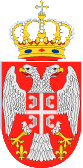 Република СрбијаГрад КрагујевацПривремени орган града КрагујевцаБрој: 06-804/23-XXXIIДатум: 11. новембар 2023. године               Крагујевац       На основу тачке 3. и става 1. Одлуке  о  распуштању  Скупштине  Града Крагујевца и образовању Привременог органа Града Крагујевца (''Службени гласник РС'', број: 94/23) и члана 16. став 2. и 18. Пословника Привременог органа града Крагујевца (''Службени лист града Крагујевца'', број: 26/2023), дана 11. новембра 2023. годинеС А З И В А М7. седницу Привременог органа града Крагујевцаза 13. новембар 2023. године (понедељак)Седница ће се одржати у згради Градске управе града Крагујевца, сали 105,са почетком у 09.30 часова.Д Н Е В Н И    Р Е ДПредлог oдлуке о утврђивању просечних цена квадратног метра одговарајућих непокретности за утврђивање пореза на имовину за 2024. годинуПредлог одлуке о измени Одлуке о одређивању назива улицама и засеоцима у насељеним местима на територији града КрагујевцаНацрт решења о давању сагласности на Програм о изменама и допуни Годишњег програма пословања Јавног комуналног предузећа „Водовод и канализација“, Крагујевац за 2023. годинуНацрт решења о давању сагласности на Програм о изменама и допунама Годишњег програма пословања Привредног друштва eKG InfoData доо, Крагујевац за 2023. годинуНацрт решења о давању сагласности на Програм о изменама и допунама Годишњег програма пословања  Друштва са ограниченом одговорношћу за туризам, угоститељство и сајамске манифестације Шумадија сајам Крагујевац за 2023. годинуНацрт решења о давању сагласности на Програм о изменама Годишњег програма пословања Спортског привредног друштва ''ФК Раднички 1923'' д.о.о. Крагујевац за 2023. годину  Предлог решења о давању сагласности на Програм о измени Програма рада са финансијским планом пословања за 2023. годину Градске туристичке организације „Крагујевац“   ПРЕДСЕДНИК                                                                                                       Никола Дашић, с.р.